Berufsfachschule BaselSearch results for "Beliebteste Belletristik"Author / TitlePlace, Editor, YearMedientypCall number / AvailabilityNumber of loans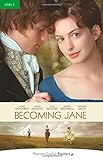 Williams, SarahBecoming JaneEdinburgh : Pearson, 2008Englische BelletristikWILLavailable9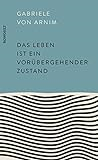 Arnim, Gabriele vonDas Leben ist ein vorübergehender ZustandHamburg : Rowohlt, 2021BelletristikARNIavailable3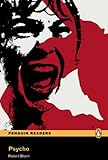 Bloch, RobertPsychoEdinburgh : Pearson, 2008Englische BelletristikBLOCavailable2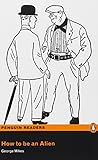 Mikes, George 1912-1987How to be an AlienEdinburgh : Pearson, 2008Englische BelletristikMIKEavailable2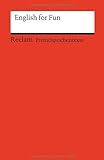 Williams, AndrewEnglish for FunStuttgart : Reclam, 2014Englische BelletristikENGLavailable2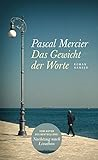 Mercier, Pascal 1944-2023Das Gewicht der Worte : RomanMünchen : Carl Hanser Verlag, 2020BelletristikMERCavailable2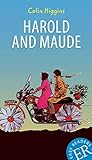 Higgins, ColinHarold and MaudeStuttgart : Klett Sprachen GmbH, 2022Englische BelletristikHIGGavailable2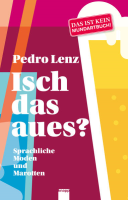 Lenz, PedroIsch das aues? : Sprachliche Moden und MarottenOlten : Knapp Verlag, 2023BelletristikLENZavailable1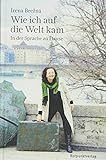 Brežná, Irena 1950-Wie ich auf die Welt kam : In der Sprache zu HauseZürich : Rotpunktverlag, 2018BelletristikBREŽavailable1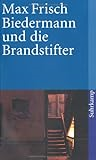 Frisch, MaxBiedermann und die Brandstifter : Ein Lehrstück ohne Lehre : Mit einem NachspielFrankfurt a.M. : Suhrkamp, 1994BelletristikFRISavailable1